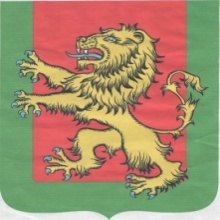 АДМИНИСТРАЦИЯ  РЖЕВСКОГО  РАЙОНА ТВЕРСКОЙ  ОБЛАСТИП О С Т А Н О В Л Е Н И Е25.12.2014 г.                                                                                                                   №  40 паО внесении изменений и дополнений в Постановление Администрации Ржевского района от 23.09.2013 г                                                                                                                 № 46 па «Развитие транспортного комплекса
и дорожного хозяйства муниципального образования
«Ржевский район» Тверской области
на 2014 - 2019 годы»В связи с перераспределением денежных средств и производственной необходимостьюПОСТАНОВЛЯЮ:1.  Внести изменения и дополнения в Постановление  Администрации Ржевского района от 23.09.2013 г. № 46 па «Развитие транспортного комплекса и дорожного хозяйства муниципального образования «Ржевский район» Тверской области на 2014 - 2019 годы»:1.1. Раздел Паспорт муниципальной программы «Развитие транспортного комплекса и дорожного хозяйства муниципального образования «Ржевский район» Тверской области на 2014 - 2019 годы», объемы и источники финансирования программы по годам ее реализации в разрезе подпрограмм изложить в следующей редакции: Общий объем финансирования  муниципальной  программы  на 2014 - 2019 годы -  96370,404  тыс. рублей, в том числе:2014 г. –  38859,7 тыс. рублей, в том числе:подпрограмма 1- 38571,3  тыс. рублей;подпрограмма 2 – 288,4 тыс. рублей;2015 год –   15561,831  тыс. рублей, из них:подпрограмма 1 – 15371,831  тыс. рублей;подпрограмма 2 –  190,0 тыс. рублей;2016 год –  17776,893 тыс. рублей, из них:подпрограмма 1 –  17776,893  тыс. рублей;подпрограмма 2 –  0,0  тыс. рублей;2017 год –  15951,980  тыс. рублей, из них:подпрограмма 1 –  15901,980  тыс. рублей;подпрограмма 2 –  50,0  тыс. рублей;2018 год –  1850,0  тыс. рублей, из них:подпрограмма 1-  1800,0 тыс. рублей;подпрограмма 2 –  50,0  тыс. рублей;2019 год –  6370,0  тыс. рублей, из них:подпрограмма 1 – 6220,0  тыс. рублей;подпрограмма 2 –  150,0  тыс. рублей;1.2. Пункт 24 изложить  в следующей редакции: «24. Общий объем бюджетных ассигнований, выделенный на реализацию Подпрограммы, составляет 95642,004 тыс.рублей»1.3. Пункт 32 изложить  в следующей редакции: «32. Общий объем бюджетных ассигнований, выделенный на реализацию Подпрограммы, составляет  728,4 тыс. рублей.»1.4. Пункт 33 изложить в следующей редакции:«33. Объем бюджетных ассигнований, выделенный на реализацию Подпрограммы по годам ее реализации в разрезе задач, представлен в таблице 1 к настоящей Муниципальной программе.Таблица 1».1.5. Приложение  1 к муниципальной программе изложить в новой редакции (прилагается).2. Контроль за исполнением настоящего постановления  оставляю за собой.3. Опубликовать данное постановление в газете «Ржевская правда» и на официальном сайте администрации Ржевского района www.rzhevregion.com. 4. Настоящее Постановление вступает в силу с момента подписания и распространяется на правоотношения, возникшие с 01.01.2015 г.Глава Ржевского района                                                                                В.М. РумянцевИсп. Мецлер В.В. № п/пЗадачи ПодпрограммыПо годам реализации Муниципальной программыПо годам реализации Муниципальной программыПо годам реализации Муниципальной программыПо годам реализации Муниципальной программыПо годам реализации Муниципальной программыПо годам реализации Муниципальной программыВсего, тыс. рублей№ п/пЗадачи Подпрограммы2014 год2015 год2016 год2017 год2018 год2019 годВсего, тыс. рублей1234567891Задача 1  «Развитие автомобильного транспорта»             288,4190,00,050,050,0150,0728,4Итого, тыс. рублейИтого, тыс. рублей288,4190,00,050,050,0150,0728,4